The relationship between negative symptoms and cognitive function in schizophrenia Caitlin O. B. Yolland*, Sean P. Carruthers, Wei Lin Toh, Erica Neill, Philip J Sumner, Elizabeth H. Thomas, Eric Tan, Caroline Gurvich Andrea Phillipou, Tamsyn E. Van Rheenen, and Susan L. RossellSupplementary Material*Corresponding author: C Yolland, Centre for Mental Health, Swinburne University, PO Box 218, Hawthorn, VIC 3122, Australia. Email: cyolland@swin.edu.au Supplementary Table 1. Comparison of SANS/SAPS scores across emergent cluster subgroupsData were reported as mean (SD) unless otherwise stated. aBrown-Forsythe F-ratio reported. DEL: SAPS Delusions; SAPS HAL: Hallucinations; FA: SANS Affective Flattening; AL: SANS Alogia; An-As: SANS Anhedonia-Asociality; Av-Ap: SANS Avolition-Apathy

 Figure S1. Agglomeration schedule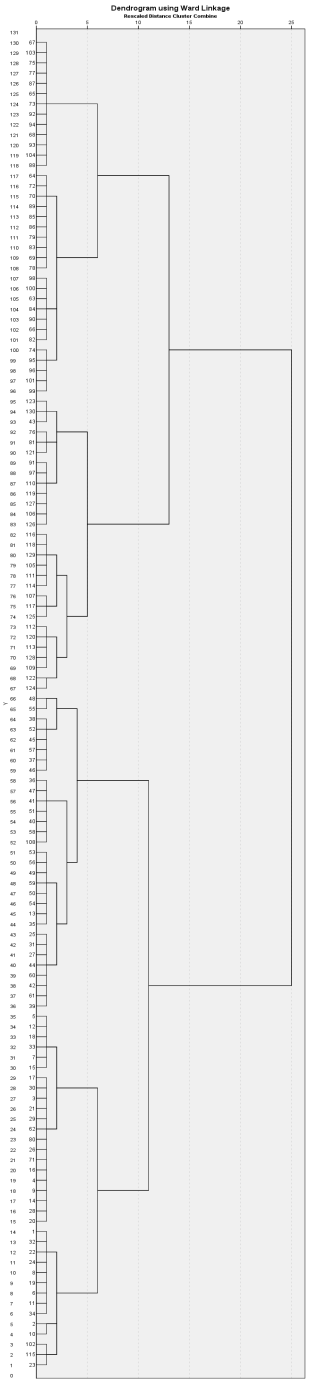 Figure S2. Dendrogram of cluster solution.  Figure S3. Canonical discriminant functions plot.  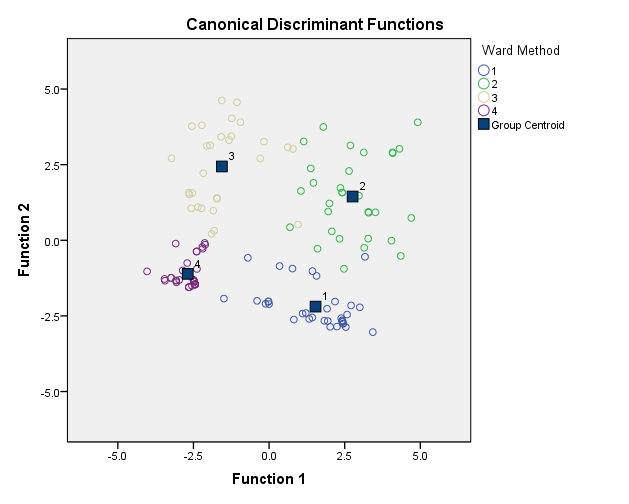 Figure S4. Means plot of subgroup SAPS Global rating of hallucinations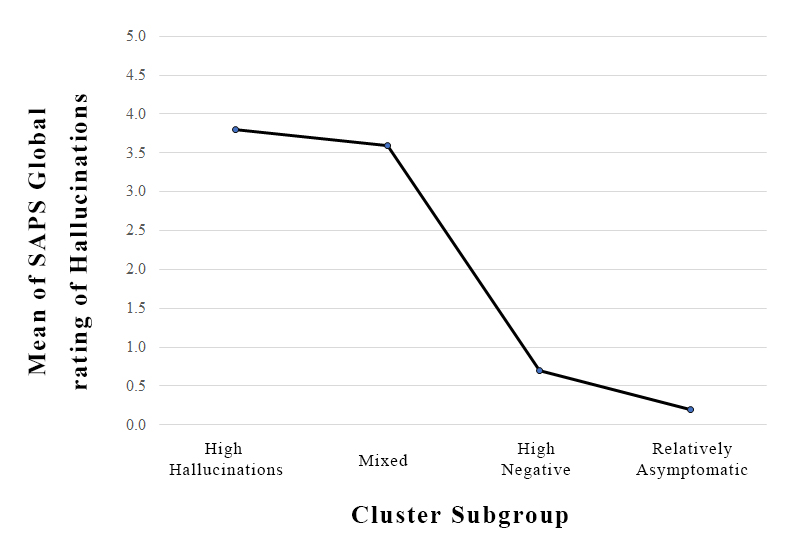 Figure S5. Means plot of subgroup SAPS Global rating of delusions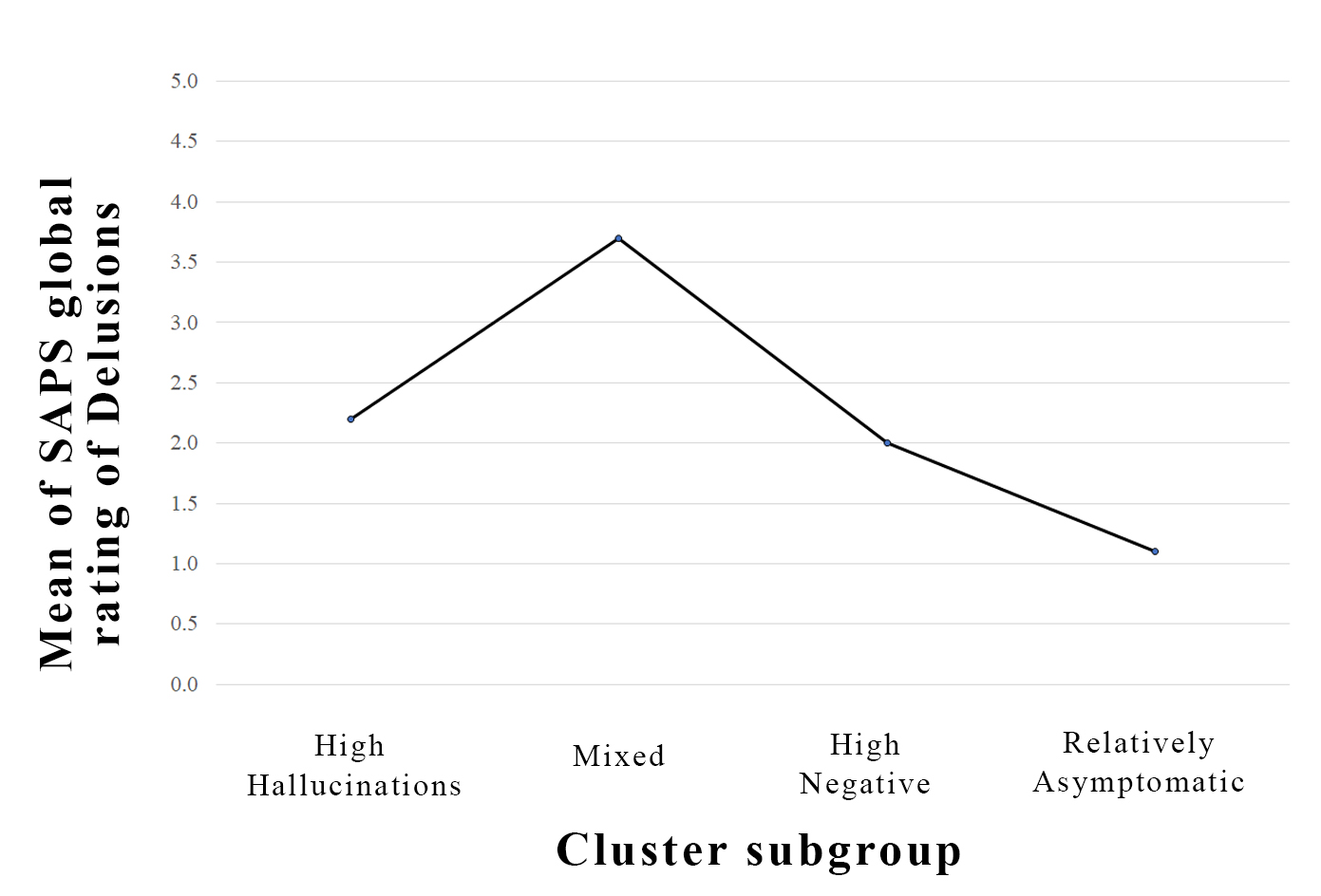 Figure S6. Means plot of subgroup SANS Global rating of affective flattening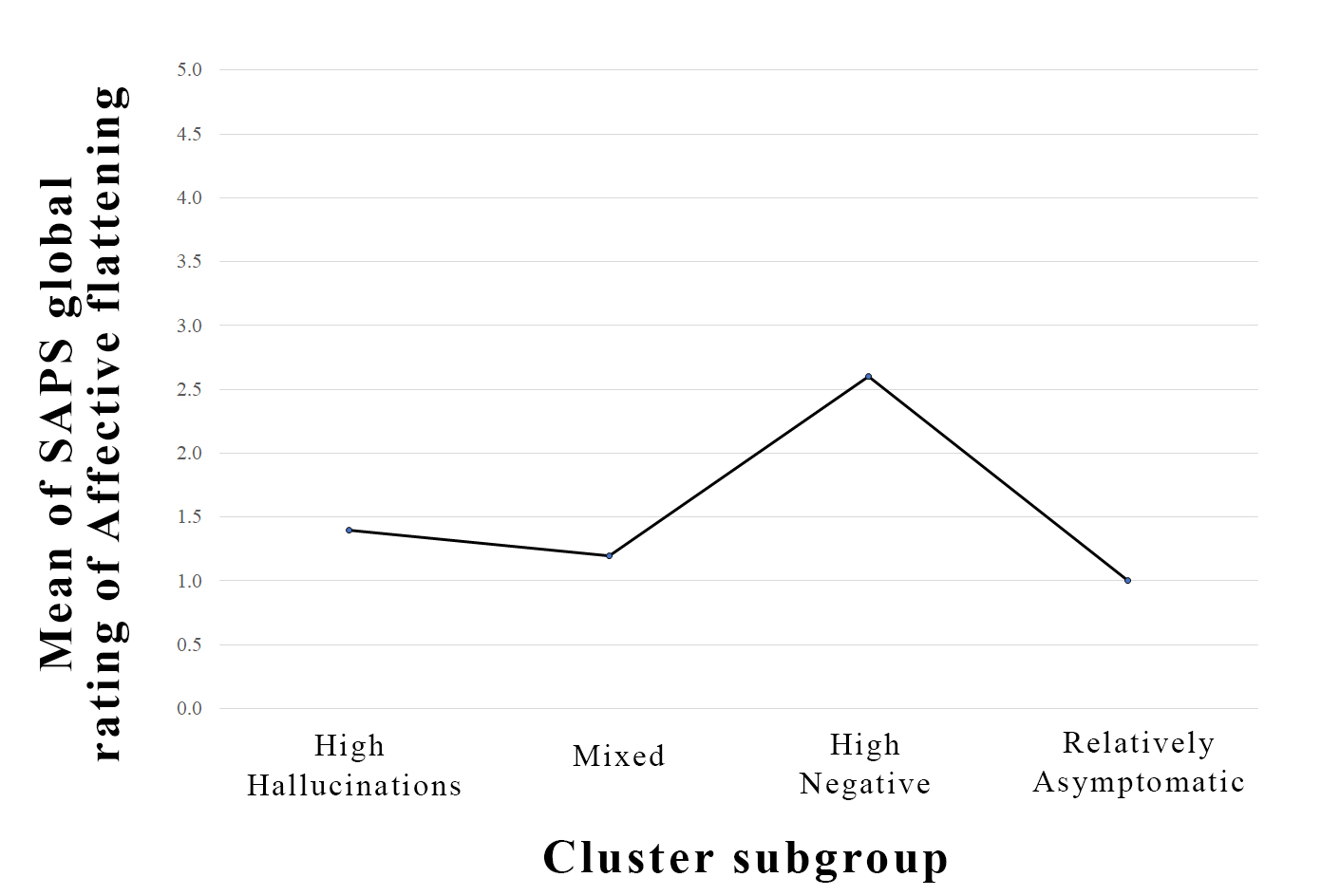 Figure S7. Means plot of subgroup SANS Global rating of alogia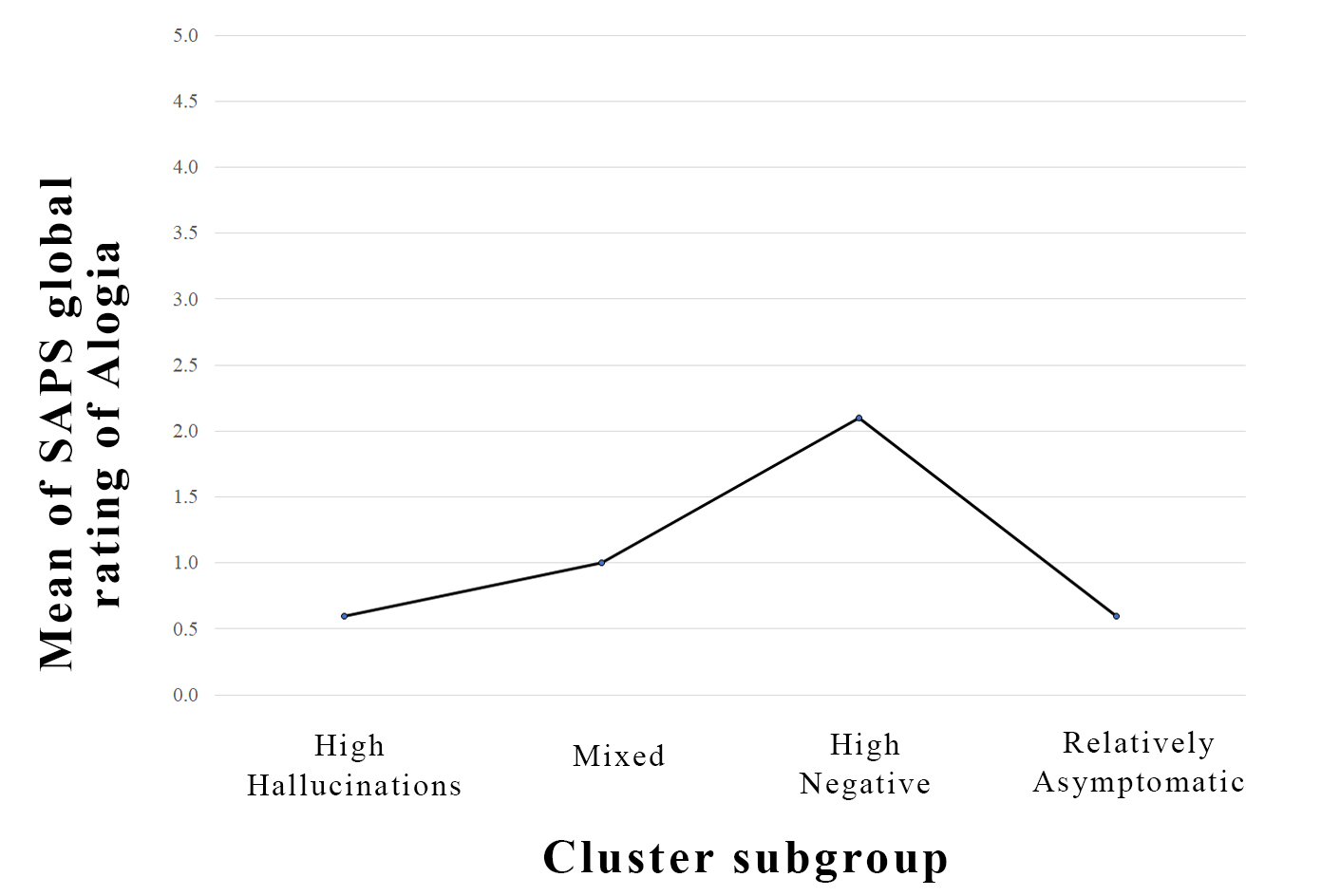 Figure S8. Means plot of subgroup SANS Global rating of avolition-apathy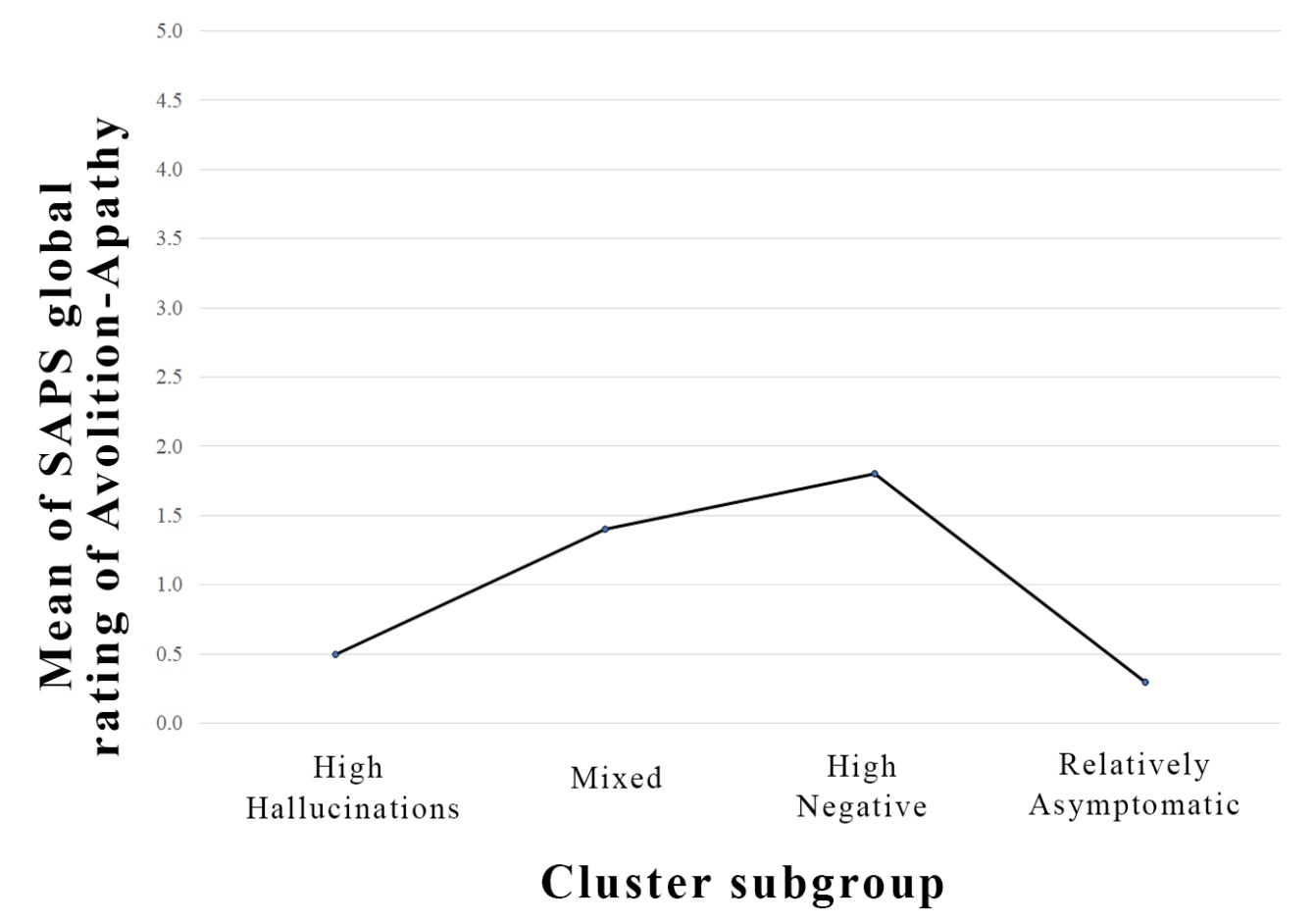 Figure S9. Means plot of subgroup SANS Global rating of anhedonia-asociality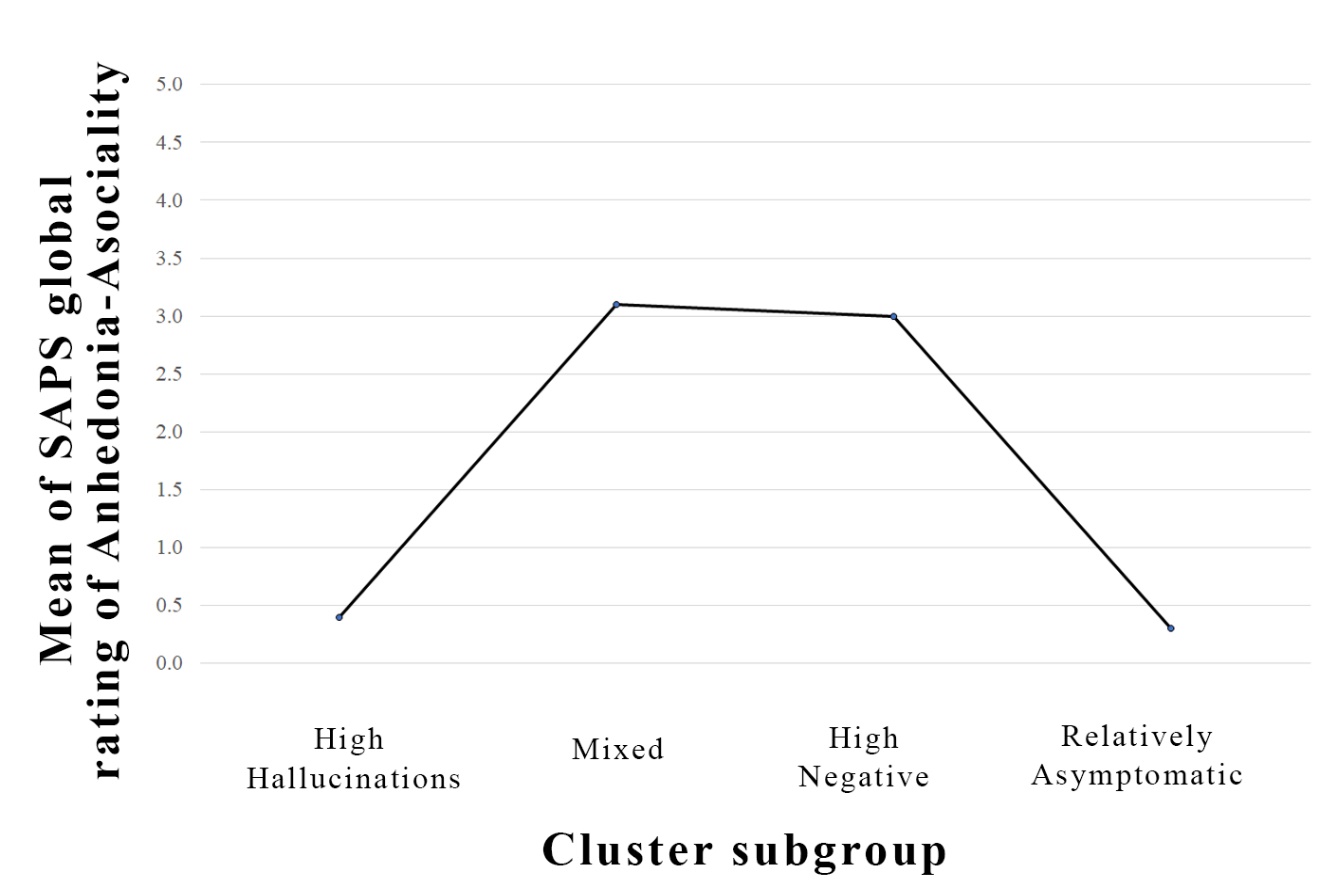 Cluster 1Cluster 2Cluster 3Cluster 4High HallucinationsLow Affective/Alogia High EverythingHigh Negative SymptomsAsymptomatic1 vs. 21 vs. 21 vs. 31 vs. 31 vs. 41 vs. 42 vs. 32 vs. 32 vs. 42 vs. 43 vs. 43 vs. 4(n=34)(n=27)(n=26)(n=43)Test StatisticdpdpdpdpdpdpDEL2.2 (1.4)3.7 (0.9)2.0 (1.5)1.1 (1.6)F3,110.8 = 20.7, 
p < 0.001a1.3<0.010.10.960.70.011.4<0.012.0<0.010.60.13HAL3.8 (0.8)3.6 (1.0)0.7 (1.1)0.2 (0.6)F3,84.9 = 144.3, 
p < 0.001a0.20.893.2<0.015.1<0.012.8<0.014.1<0.010.60.22AF1.4 (1.5)1.2 (1.5)2.6 (1.3)1.0 (1.1)F3,107.8 = 7.7, 
p < 0.001a0.10.990.90.010.30.711.00.010.20.911.3<0.01AL0.6 (0.9)1.0 (1.1)2.1 (1.4)0.6 (1.0)F3,126 = 13.3, 
p < 0.0010.40.481.3<0.010.01.000.90.010.40.451.2<0.01An-As0.4 (0.8)3.1 (0.9)3.0 (1.0)0.3 (0.6)F3,91.9 = 108.2,
 p < 0.001a3.2<0.012.9<0.010.10.980.10.993.7<0.013.3<0.01Av-Ap0.5 (0.9)1.4 (1.2)1.8 (1.5)0.3 (0.7)F3,80.3 = 13.4, 
p < 0.001a0.90.011.1<0.010.30.750.30.581.1<0.011.3<0.01